Publicado en 17771 el 06/05/2020 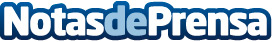 Gosbi lanza una campaña de apoyo al comercio localEl objetivo es defender los valores de la proximidad, la tradición, el saber hacer y el trato familiar, además de la sostenibilidad. Gosbi siempre ha apostado por este tipo de comercio y por ese motivo sus productos no se encuentran en supermercados ni grandes cadenasDatos de contacto:Gosbi972527102Nota de prensa publicada en: https://www.notasdeprensa.es/gosbi-lanza-una-campana-de-apoyo-al-comercio Categorias: Nacional Marketing Veterinaria Mascotas Consumo http://www.notasdeprensa.es